с. ТаштыпО регистрации уполномоченного представителя по финансовым вопросам кандидата в депутаты Верховного Совета Республики Хакасия восьмого созыва Шулбаева Василия Ивановича Рассмотрев документы, представленные в территориальную избирательную комиссию Таштыпского района кандидатом в депутаты Верховного Совета Республики Хакасия восьмого созыва Шулбаевым Василием Ивановичем для регистрации уполномоченного представителя по финансовым вопросам, в соответствии со статьей 411 Закона Республики Хакасия от 9 июня 2012 года № 50-ЗРХ «О выборах депутатов Верховного Совета Республики Хакасия», постановлением Избирательной комиссии Республики Хакасия от 18 мая 2023 года № 38/275-8 «О Разъяснениях порядка регистрации уполномоченных представителей кандидатов, избирательных объединений по финансовым вопросам при проведении выборов депутатов Верховного Совета Республики Хакасия восьмого созыва» территориальная избирательная комиссия Таштыпского района постановляет:1. Зарегистрировать Алексеенко Наталью Александровну уполномоченным  представителем по финансовым вопросам кандидата в депутаты Верховного Совета Республики Хакасия восьмого созыва Шулбаева Василия Ивановича. 2. Выдать Алексеенко Н.А.  удостоверение установленного образца.3. Направить настоящее постановление в Избирательную комиссию Республики Хакасия, разместить на сайте Администрации Таштыпского района в разделе «Избирательная комиссия».Председатель комиссии                                                              Т.В. МальцеваСекретарь комиссии                                                                      Л.Р. Попова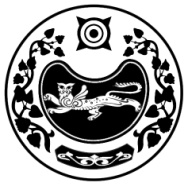 РЕСПУБЛИКА ХАКАСИЯNTHHBNJHBFKЬYFЯ ИЗБИРАТЕЛЬНАЯ КОМИССИЯ NFIТSGCRJUJ HFQJYFХАКАС РЕСПУБЛИКАPЫТАШТЫП АЙМАOЫНЫA 
ОРЫНДАOЫТАБЫO КОМИССИЯЗЫПОСТАНОВЛЕНИЕПОСТАНОВЛЕНИЕПОСТАНОВЛЕНИЕПОСТАНОВЛЕНИЕПОСТАНОВЛЕНИЕ16 июля  2023 года            16 июля  2023 года            № 106 /667-5№ 106 /667-5